January 2024 Newsletter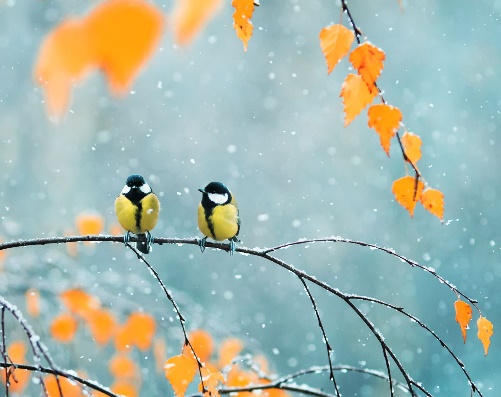 Dear Parents/ Carers,It is great to see everyone back after the holidays.  We hope you all had a wonderful Christmas and wish everyone a happy New Year!  This newsletter should give you an overview of what we will be learning about this term.  If you have any questions at any point during the term, please phone the school and we will get back to you as soon as possible. Please remember that we will not be able to come to the phone when we are teaching the class. Also, you can email the school and your query will be forwarded to us. Timetable· Mrs Bryson is the class teacher on Monday, Tuesday and on Wednesday, up until breaktime.  Mrs Cameron is the class teacher for the remainder of the week.· PE is on a Tuesday and a Thursday every week. · Mrs Gibb supports our class as a PSA for periods of time throughout the week, as well as supporting other classes.· Golden Time is on a Friday. We ask that pupils do not bring toys in from home for Golden Time or on other school days.CurriculumLiteracyReading will continue to be heard in class and reading books will go home. We will encourage our pupils to apply their reading skills when working across the curriculum and to complete an increasing range of comprehension tasks.  P2 Pupils will continue to develop their knowledge of joined sounds and will practise blending sounds together to build words.  P3 pupils will continue to revise and extend their knowledge of spelling patterns.  Spelling homework will continue to be posted every Tuesday to Google Classroom.  Remember to click “hand in” when your child has completed this or, if you prefer, you can upload photographs of the activity they have completed.In writing this term, we will encourage pupils to write as independently as possible, as appropriate to their stage of learning.  Pupils will complete shorter daily writing tasks and a weekly extended writing task.  This will give all pupils regular opportunities to apply what they have been taught during spelling and grammar lessons to their written work.  Where possible, extended writing lessons will link with topic work to provide a meaningful context for writing. NumeracyMost P2 pupils will continue with addition and subtraction within 20, exploring mental strategies and the use of concrete materials, such as a number line, to help them work out the answers when required.  They will increase their knowledge of numbers to 100, applying their knowledge and understanding to complete a range of tasks.  P3 pupils will continue to develop their knowledge and understanding of numbers to 1000, applying this knowledge to complete a range of tasks.  They will also revisit the 2,3,4,5 and 10 times tables and using this knowledge to solve division sums, with and without remainders.  P3 pupils will develop their ability to read and correctly interpret maths questions from a textbook and to neatly set out their working in a jotter.All pupils will complete tasks related to smaller or larger numbers as appropriate to their level of knowledge and understanding.  The whole class will develop their knowledge of time and shape (2D and 3D) with tasks differentiated as appropriate.TopicThis term, we will be learning about the Egyptians.  We are sure the children will enjoy this topic and we hope to do lots of hands-on craft, technology and art-based tasks linked to our learning.  We will also be exploring the Scots language and learning about Scottish traditions for Burns Night which is on the 25th of January.  All pupils will be asked to learn a Scottish poem to recite to celebrate the Scots language.  Pupils will be able to recite their poem with a partner or in a small group if they feel nervous about reciting it on their own.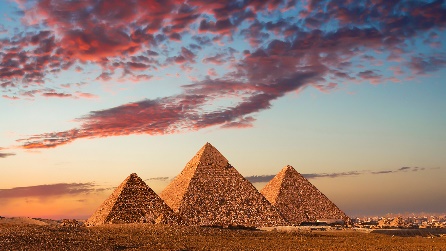 Helpful tipsWelly boots can be worn on wet days but please put another pair of shoes into your child’s bag for them to change into when they get to school.Please supply your child with a freshly filled water bottle daily. As we are a health promoting school, remember that water is the only drink which can be taken into the classroom and to clearly label your child’s bottle with their name and class. Bottles containing juice will need to stay at the pegs during class time.Please continue to label all school clothing, equipment and shoes.  If they are clearly labelled, it is much easier for the item to find its way back to the owner! We appreciate this and thank you for your continued support.Dates for the diary8th/9th/12th  of February – holiday dates – school closed to all.13th/14th of February – In-service days – school closed to pupils.21st of February – pupil led “Curriculum Show and Tell” event 4-6.30pm – more information to follow nearer the time.1st of March – class photographs taken.15th of March – Dress as you Please for Comic Relief.28th of March – last day of Term 3.If there is anything else we can help you with or something you wish to discuss, please don’t hesitate to get in touch,Best RegardsMrs Bryson and Mrs Cameron